Технологическая карта урокаЭтапы урокаМетоды, приемы, формы обученияУчебно-методическое обеспечениеДеятельность учителяДеятельность обучающихсяУниверсальные учебные действияСамоопределение к деятельностиБеседа Приветствует  учащихся,проверяет готовность к уроку, создаёт эмоциональный настрой.Взаимное приветствие, настраиваются на работу.Коммуникативные:планирование учебного сотрудничества с учителем и сверстникамиРегулятивные:способность к мобилизации сил и энергииАктуализация знаний Фронтальный опрос, индивидуальная работаРаздаточный материалПриложение 1Приложение 2Проверить правильность выполнения домашнего задания. К доске вызываются ученик для оформления решения домашних задач. В это время учитель проводит теоретический опрос, затем учащихся работают по индивидуальным карточкам. После теоретического опроса проверяют правильность решения домашнего задания.Решение задач. Учащиеся выполняют и обсуждают решение.Коммуникативные: планирование учебного сотрудничества с учителем и сверстником.Познавательные: логические – анализ объектов с целью составления алгоритма решения задачиПостановка учебной задачиФронтальный опрос, индивидуальная работаУМК _Виртуальный конструктор «Живая математика»Доказать формулу для вычисления площади
параллелограмма(Ф)1. Ввести понятие высоты параллелограмма.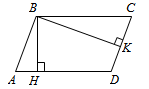 На доске и в тетрадях – рисунок.ВН – высота, проведенная к стороне AD параллелограмма ABCD.ВK – высота, проведенная к стороне CD параллелограмма ABCD(Г/Ф) Проблемная ситуация2. Задача.Дано: ABCD – параллелограмм, AD = а, ВН – высота, BH = h.Найти: SАВСD.(Разбить учащихся на группы, а затем обсудить решение задачи, выслушав все варианты и выбрав среди предложенных наиболее удачный. Решение задачи оформляется в виде теоремы на доске и в тетрадях. У доски работает один из наиболее подготовленных учащихся.)Учащиеся выполняют и обсуждают решение; Регулятивные: целеполагание.Коммуникативные: постановка вопросов.Познавательные: самостоятельное выделение-формулирование познавательной цели; логические - формулирование проблемы.«Открытие» учащимися новых знаний работа с учебником Учебник Приложение 3Работать будем одновременно с учебником § 21 и в программе «Живая математика».Приложение 3(устно)Учащиеся работают с теорией § 21.Коммуникативные: взаимодействие с учителем и сверстниками; умение выражать мыслиПознавательные:поиск и выделение необходимой информации; установление причинно-следственных связей; Первичное закрепление работа с учебником,программой «Живая математика».учебник, программа «Живая математика».№ 697, 699, 700, 702, 704 Работать будем одновременно с учебником § 21 и в программе «Живая математика».Учащиеся выполняют задания;вместе с учителем строят цепочку рассуждений, оформляют задачи в тетради № 697, 699, 700, 702, 704.Коммуникативные: постановка вопросов, инициативное сотрудничество.Познавательные: самостоятельное выделение-формулирование познавательной цели; логические- формулирование проблемы, решение проблемы, построение логической цепи рассуждений; доказательство.Регулятивные: планирование, прогнозирование.Самостоятельная работа с самопроверкой по эталонуИндивидуальная работа.Раздаточный материалПриложение 4учебник, программа «Живая математика».Приложение 4. (Самостоятельная работа для закрепления)Вариант IСтороны параллелограмма 10 см и 6 см, а угол между этими сторонами 150°. Найдите площадь этого параллелограмма.Вариант IIОстрый угол параллелограмма равен 30°, а высоты, проведенные из вершины тупого угла, равны 8 см и 3 см.Найти площадь параллелограмма.-учащиеся решают самостоятельно задачиРегулятивные: составление плана и последовательности действий; сличение способа действия и его результата с заданным эталоном, в случае необходимости – коррекцияПознавательные:смысловое чтение; построение логической цепочки рассужденийРефлексия деятельностиБеседа Оценочные листы– По каким формулам можно вычислить площадь параллелограмма и площадь ромба?– Что нового узнали на уроке?– Оцените свою работуУчащиеся расширили свои знания по вычислению площадей.-Учились применять формулы...-Научились решать некоторые задачи ОГЭ.Учащиеся оценивают себя.Регулятивные: оценка-осознание уровня и качества усвоения; контроль.Коммуникативные: умение с достаточной полнотой и точностью выражать свои мысли;Познавательные: рефлексияИнформация о домашнем заданииДомашнее задание: § 21, вопросы 1-4, № 698, №703,718.Записывают домашнее задание в дневник